Lecture #611 October 2018
Copyright: Ronald B. Mitchell, 2018IntroductionApply problem structure to real-world problemsCrucial point: Identifying a problem’s problem structure: COMPARING is easiest way to classify real-world problem structures.  Easier to say “issue area A is more transparent than issue area B” than to say “issue area A is transparent”Basic understanding of the problem structures of free trade Protectionism: government policies that reduce the flow of goods (or services) from one country to another by:Tariffs – taxes on imports that increase the price of foreign goods above the price of domestically-produced goods and, therefore, remove the economic incentives for anyone to import themSubsidies – payments to domestic producers of a good that lower the costs they need to charge to make a profit so that, at market, their prices are lower which (like a tariff) removes the economic incentives for anyone to import the same good from another countryQuotas – government limits on the quantity of imports that prevent somebody from importing goods that they would otherwise have incentives to importNon-tariff barriers (NTBs) – government rules that prevent goods made in certain ways or that include certain components from being imported from other countries. Free trade: absence of protectionismHow protectionism worksBenefits of free trade and costs of protectionismLower costs of goods to consumers – necessarily true (goods won’t be imported if they cost more than local goods)Increased amount of goods because of specialization (more efficient use of resources)Export sector growth: more jobs in those sectors in which countries have comparative economic advantage. Jobs and wages of those in competitive industries grow relative to prior levels. Economies are larger and grow faster with free trade than without Costs of free trade and benefits of protectionismLocal industries that are not competitive (import-competing sector) will die out, and those workers will lose jobs, if not retrained. Wages of those in few companies that survive in previously-protected import-competing sectors decline as well.Loss of local market diversity – each country focuses economic activities in those realms it does best inProduction of more stuff has environmental impactsInteractions among three sectors explain why there is protectionismImport-competing sectorExport sectorConsumersMajor successes in cooperation to overcome the problemGATT/WTO: Significant progress in lowering trade barriers over timeGraph I: Trade as a Percent of GDP.  			Graph II: Tariffs on International Trade.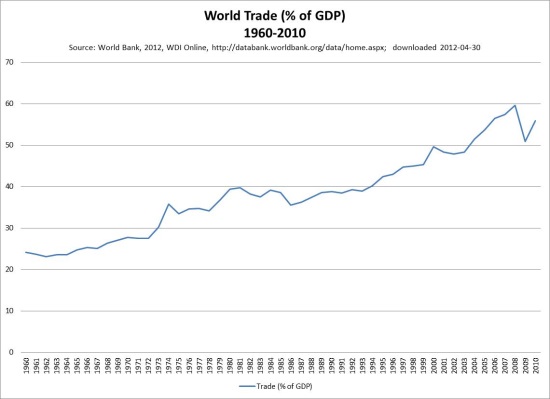 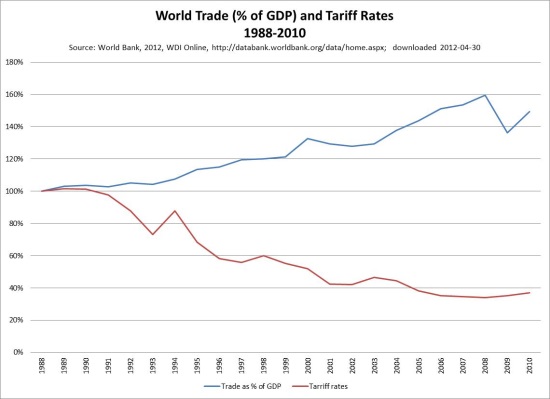 The European UnionRemoved all trade barriers and number of countries has grown significantly.Economies of all have grown quicklyStabilized countries via monetary cooperationHas managed free trade to reduce more harmful impacts of on environmentHow do we explain strong success in forming international institutions in much of international tradeGrowing economies is important goal of countriesAt least some powerful economic interests support free trade (export sector companies)Incapacity is not a problemLack of knowledge is not a problem or reason for inactionDistribution problem can be left for the market to resolve (perhaps surprisingly)Strong normative agreement that growing economies is good – very few people question thisMost protectionist policies are inherently transparentStrong incentives to undertake enforcement actions, since coincides with interests of import-competing sector Complete failure in reducing agricultural subsidies however. Why?US spends about $20 billion per year on agricultural subsidies to American farmers. These subsidies aid American farmers but at the cost of farmers in developing countries that could grow the same product more cheaply and export it to the USEU spends about $60 billion per year on the Common Agricultural Policy of subsidies and price supports.GATT/WTO have never reduced ag subsidiesWhy is there free trade in manufacturing but not in agriculture?“Powerful” states (i.e. US and other advanced nations) have a comparative advantage in manufacturing and a comparative disadvantage in agriculture. So, they have a greater interest in protecting agriculture than in protecting industry, and this affects what is possible at the international level.Agricultural interests are over-represented in some key countries (e.g. the US) due to institutions like the US Senate that give more weight to rural areas.The public is afraid of food imports due to concerns about “food security”, health (e.g. fears about importing beef  from countries with mad cow disease), etc.ConclusionIdentifying real-world variation in problem structureValue of COMPARING problem structure of different issue areas in a relative way or on a relative scale. Much harder (ineed, TOO hard) to assess problem structure in an absolute way or absolute scale.Actual costSubsidyTariffsCost at marketUS producers$0.36$0.12--$0.24 Mexican producers$0.20----$0.20Non-Mexican producers$0.15--$0.10$0.25TradeQ1: Conflict/harmony/cooperation Do states see non-cooperation as suboptimal?Conflict with potential for cooperationTrade wars: domestic political incentives to raise tariffs to protect import-competing sector lead to slower economic growth of country’s economy as a whole. States see opportunities for better outcomes.Q2: ActorsAll countries involved, though trading partners and neighbors matter more than othersGovernments of powerful statesImport-competing sector companiesExport sector companies, often including multinationalsConsumersPoliticiansQ3: Capacities/powerAll states can impose tariffs, subsidies, quotas, NTBsSome countries have significant power through market attractiveness and competitiveness of productsQ4: Incentives/preferences(when capacity issues not in play)Collaboration gameStandard Tragedy of the Commons or Prisoners’ Dilemma How do we know? Incentives to cheat even after rules agreed to!Distribution problem can be left to the marketDomestic pressure for protection from import-competing sectorOpposing pressure from export sectorAg sector succeeds more than manufacturingQ5: Information/knowledgeTrade does not have any serious knowledge or information problems.  We generally understand how it works.
Most states believe free trade grows economy – theory supports free trade (but this is a recent idea)Q6: Norms/valuesNo morality of high v. low tariffsBut some have norm against free trade: “Buy American”Norms play a role in NTBs that they don’t play in other policiesQ7: Transparency/ability to cheatTariffs, quotas, non-tariff barriers (NTBs) “visible at the border” Subsidies NOT visible at borderQ8: Response incentivesCan target response: ability to target and calibrate response Incentives to calibrate response to maintain broader agreementQuite violation tolerant because can be “undone”Enforcement problem is resolvableReputational concerns